Уважаемый работодатель!Центр занятости населения г. Красноярска информирует о реализации следующих мероприятий:1. Предоставляет субсидию на организацию стажировок инвалидов при трудоустройстве на постоянные рабочие места.Трудоустройство инвалидов осуществляется с учетом профессии (специальности) или рекомендаций о противопоказанных и доступных условиях и видах труда, содержащихся в индивидуальной программе реабилитации или абилитации инвалида.В рамках программы от 30.09.2013 № 507-п, утвержденной постановлением Правительства Красноярского края «Об утверждении государственной программы Красноярского края «Развитие системы социальной поддержки граждан», разработан порядок предоставления субсидии работодателям на организацию стажировок инвалидов при трудоустройстве на постоянные рабочие места, утвержденный постановлением Правительства Красноярского края от 13.12.2019 № 712-п.Стажировка предполагает деятельность по приобретению опыта работы, профессиональных навыков по профессии (специальности).Размер субсидии составляет не более одного минимального размера оплаты труда, установленного законодательством Российской Федерации, а также затраты на уплату страховых взносов, подлежащих уплате в страховании от несчастных случаев на производстве и профессиональных заболеваний, и затраты на уплату районного коэффициента к заработной плате. 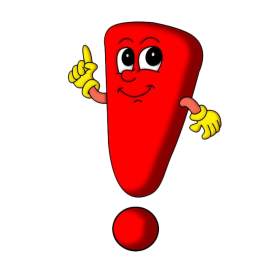 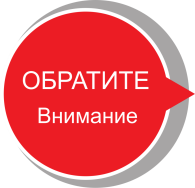 Субсидия предоставляется за период организации Стажировки, но не более чем на 3 месяца со дня трудоустройства инвалида на постоянное рабочее место.Условия предоставления субсидии работодателю:- наличие вакансий в центре занятости населения, заявленных работодателем, для трудоустройства инвалидов;- трудоустройство на постоянные рабочие места безработных или ищущих работу инвалидов на вакансии, заявленные в центры занятости населения.- соблюдение работодателем обязанности по выплате заработной платы трудоустроенному инвалиду, а также по уплате налогов на доходы физических лиц и страховых взносов, подлежащих уплате в соответствии с законодательством Российской Федерации о налогах и сборах и законодательством Российской Федерации об обязательном социальном страховании от несчастных случаев на производстве и профессиональных заболеваний.Субсидия предоставляется на основании договора между центром занятости и работодателем (кроме государственных (муниципальных) учреждений), который:- зарегистрирован в качестве юридического лица (индивидуального предпринимателя) в соответствии с законодательством  Российской Федерации;          -  состоит на учете в налоговом органе на территории Красноярского края;- не находится в процессе реорганизации, ликвидации, банкротства (работодатель - индивидуальный предприниматель не должен прекратить деятельность в качестве индивидуального предпринимателя);-   не имеет задолженности по заработной плате перед работниками;-  не является иностранным юридическим лицом, а также российским юридическим лицом, в уставном (складочном) капитале которого доля участия иностранных юридических лиц в совокупности превышает 50%;- не получает средства из краевого бюджета на основании иных нормативных правовых актов на возмещение затрат работодателей по организации Стажировок;- не имеет просроченной задолженности по возврату в краевой бюджет субсидий,  бюджетных инвестиций, представленных в том числе в соответствии с иными правовыми актами, и иной просроченной задолженности перед краевым бюджетом.2. Предоставляет субсидию на возмещение затрат работодателей на оборудование (оснащение) для незанятых инвалидов рабочих местВ рамках государственной программы Красноярского края «Содействие занятости населения» утвержденной постановлением Правительства Красноярского края от 30.09.2013 № 502-п  разработан порядок предоставления субсидии на возмещение затрат работодателей на оборудование (оснащение) для незанятых инвалидов рабочих мест, утвержденный постановлением Правительства Красноярского края от 30.12.2019 № 780-п.Реализация мероприятия по содействию трудоустройству незанятых инвалидов на оборудованные (оснащенные) для них рабочие места осуществляется на основании договора, заключенного между центром занятости и работодателем (кроме государственных (муниципальных) учреждений), оборудующим рабочее место для трудоустройства гражданина данной категории, направленного центром занятости.Центр занятости населения возмещает затраты на оборудование (оснащение) рабочих мест работодателю в размере фактических расходов, но не более 180 000 рублей на приобретение, монтаж и установку оборудования, технических приспособлений, мебели, средств для создания благоприятных климатических и иных условий, специального оборудования. Перечисленные работодателю средства являются безвозмездными при условии осуществления трудовой деятельности работником на созданном рабочем месте в течение года.3. Организация временного трудоустройства безработных граждан, испытывающих трудности в поиске работы в рамках государственной программы Красноярского края «Содействие занятости населения» на 2014-2030 годы, утвержденной постановлением Правительства Красноярского края от 30.09.2013 № 502-п. Участие в данной программе несет социальную значимость в области занятости населения и поддержки безработных граждан.       К категории граждан, испытывающих трудности в поиске работы, относятся:инвалиды;лица предпенсионного возраста (за пять лет до наступления возраста, дающего право на страховую пенсию по старости, в том числе назначаемую досрочно);освобожденные из учреждений, исполняющих наказание в виде лишения свободы;несовершеннолетние граждане в возрасте от 16 до 18 лет;уволенные с военной службы и члены их семей;одинокие и многодетные родители, воспитывающие несовершеннолетних детей, детей-инвалидов;граждане в возрасте от 18 до 20 лет, имеющие среднее профессиональное образование и ищущие работу впервые.    Временные рабочие места для трудоустройства граждан, испытывающих трудности в поиске работы, могут быть созданы на предприятиях всех форм собственности на основании договора между центром занятости и работодателем. Преимущества участия для работодателя: замещение основных сотрудников на время их отсутствия (отпуска, больничного);возможность оценить профессиональные качества потенциального сотрудника с целью дальнейшего перевода на постоянное место работы или создания для него оборудованного рабочего места;выполнение временных или сезонных работ.Оформление отношений между участниками:между центром занятости и работодателем заключается договор о совместной деятельности, который определяет количество организуемых рабочих мест и численность участников, условия оплаты труда, требования по обеспечению норм и правил охраны труда;между работодателем и участником временной занятости заключается срочный трудовой договор, по истечении которого работник может быть уволен или принят на постоянное место работы;работодатель производит выплату заработной платы участнику временной занятости не ниже минимального размера оплаты труда;центр занятости выплачивает к заработку, установленному работодателем, материальную поддержку в размере 3900 рублей за полный календарный месяц (включая период временной нетрудоспособности). По всем вопросам Вы можете обратиться в отдел социальной поддержки безработных по телефону (391) 201-49-08, (391) 213-27-83В случае необходимости заполнения потребности свободных рабочих мест, Вы можете обратиться в отделы занятости населения г. Красноярска за информацией о гражданах, имеющих инвалидность, готовых к трудовой деятельности.Подробная информация о деятельности КГКУ «ЦЗН г. Красноярска»на сайте www.krasczn.ru.